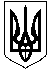 КОМУНАЛЬНА УСТАНОВА «ОЛЕКСАНДРІЙСЬКИЙ РАЙОННИЙ ЦЕНТР ІЗ ОБСЛУГОВУВАННЯ ЗАКЛАДІВ ОСВІТИ»  ОЛЕКСАНДРІЙСЬКОЇ РАЙОННОЇ РАДИ  КІРОВОГРАДСЬКОЇ ОБЛАСТІНАКАЗ      від 01.03.2019 року							                          № 63м. ОлександріяПро проведення районного етапу Всеукраїнського заочного конкурсу звітів про роботу роїв Всеукраїнської дитячо-юнацької військово-патріотичної гри «Сокіл» («Джура»)Відповідно до Положення про Всеукраїнську дитячо-юнацьку військово-патріотичну гру «Сокіл» («Джура»), затвердженого постановою Кабінету Міністрів України від 17 жовтня 2018 року №845 та листа Міністерства освіти і науки України від 14 листопада 2018 року №1/9-700, наказу управління освіти, науки, молоді та спорту Кіровоградської облдержадміністрації від 08 лютого 2019 року №81-од «Про проведення обласного етапу Всеукраїнського заочного конкурсу звітів про роботу роїв Всеукраїнської дитячо-юнацької військово-патріотичної гри «Сокіл» («Джура») (молодша та середня вікові групи) та з метою подальшого розвитку форм і методів виховної роботи в роях та закладах освіти в цілому, удосконалення методологічних підходів до змісту роботи роїв, реального розвитку соціальної згуртованості суб'єктів освітнього процесу та шляхів підвищення престижу суспільно-корисної праці дітей та молоді, формування їх лідерських якостейНАКАЗУЮ:Затвердити:	1.1.Умови проведення районного етапу Всеукраїнського заочного конкурсу              звітів про роботу роїв Всеукраїнської дитячо-юнацької військово-                 патріотичної гри «Сокіл» («Джура») (молодша та середня вікові групи) в  2019 році (далі - Конкурс) (додаток 1);  1.2.Склад організаційного комітету з підготовки та проведення районного          етапу Всеукраїнського заочного конкурсу звітів про роботу роїв          Всеукраїнської дитячо-юнацької військово-патріотичної гри «Сокіл»          («Джура») (молодша та середня вікові групи) (додаток 2).Директору Олександрійського районного центру дитячої та юнацької         творчості Демченко О.В.:2.1.Організувати проведення щорічного районного (заочного) підсумкового етапу Конкурсу протягом квітня 2019 року;Сформувати журі для визначення претендентів для участі в            обласному етапі Конкурсу;До 15 травня 2019 року направити заявку та матеріали претендентів                    на участь у обласному етапі комунальному закладу           «Кіровоградський обласний центр туризму, краєзнавства та екскурсій           учнівської молоді».3.Керівникам закладів загальної середньої  та позашкільної освіти:Здійснити організаційні заходи щодо участі у зазначеному Конкурсі;до 24 квітня 2019 року надіслати кращі матеріали, згідно з Умовами на адресу комунального закладу «Олександрійський районний центр із обслуговування закладів освіти».Контроль за виконанням даного наказу залишаю за собою.Директор							                     В.Ільющенкова       Додаток 1            до наказу головного спеціаліста            відділу освіти            від 01.03.2019 року №63УМОВИпроведення  районного етапу Всеукраїнського заочного конкурсу звітів про роботу роїв Всеукраїнської дитячо-юнацької військово-патріотичної гри «Сокіл» («Джура») (молодша та середня вікові групи) в 2019 роціЗагальні положенняРозвиток та впровадження Всеукраїнської дитячо-юнацької військово-патріотичної гри «Сокіл» («Джура») (далі - Гра), розширення її мережі, долучення до Гри дітей молодшого та середнього віку вимагає нових форм комунікації учасників, інформування про здобутки, досягнення, впровадження інноваційних методів виховання, особливо в умовах реформування сучасної української освіти.Молодь за своїми ціннісними орієнтаціями є найменш консервативною і найбільш чутливою до змін. Швидко засвоює нові технології, активна та дієва у соціальних мережах. Здобутки одних миттєво стають надбанням багатьох.Заочний конкурс звітів про роботу роїв Всеукраїнської дитячо-юнацької військово-патріотичної гри «Сокіл» («Джура») (молодша та середня вікові групи) (далі - Конкурс) проводиться з метою подальшого розвитку форм і методів виховної роботи в роях та закладах освіти, удосконалення методологічних підходів до змісту роботи роїв, реального розвитку соціальної згуртованості суб'єктів освітнього процесу, відпрацювання шляхів підвищення престижу суспільно-корисної праці дітей та молоді, формування їх лідерських якостей, обміну передовим педагогічним досвідом.Основними завданнями Конкурсу є:пошук нових форм, методів і моделей організації виховної роботи з дітьми;вивчення соціально-педагогічних умов розвитку Гри в закладах освіти України;підтримка розвитку інноваційних форм і методів виховної діяльності з дітьми, спрямованої на формування в них активної життєвої позиції;поширення кращого педагогічного досвіду з організації виховного процесу з дітьми;підтримка молодих талановитих педагогів, сприяння їх самореалізації та стимулювання подальшої творчої діяльності;створення інформаційного банку кращих моделей системи виховання дітей у Грі;узагальнення кращого досвіду функціонування роїв в освітніх закладах різних типів підпорядкування та форм власності;привернення уваги органів місцевого самоврядування, органів управління освітою та молодіжною політикою, дитячо-юнацьких та молодіжних громадських організацій, педагогічних колективів до питань підтримки Гри та розвитку соціальної згуртованості суб'єктів освітнього процесу.Загальне керівництво Конкурсом здійснює відділ освіти Олександрійської райдержадміністрації.Безпосереднє керівництво Конкурсом здійснює районний центр дитячої і юнацької творчості.Учасники КонкурсуДо участі у Конкурсі допускаються звіти роїв молодшої та середньої вікової групи закладів загальної середньої, позашкільної освіти, клубів, дитячих об’єднань та громадських організацій.3. Порядок і термін проведення КонкурсуКонкурс проводиться щорічно і носить безстроковий характер.Відбір звітів роїв на другий етап Всеукраїнського (заочного) підсумкового Конкурсу проводиться після їх суддівства в квітні щорічно починаючи з 2019 року.Організацію та проведення першого етапу Конкурсу здійснює оргкомітет затверджений відділом освіти Олександрійської РДА Суддівство конкурсу здійснює експертна комісія (журі), що щорічно формується на базі комунального закладу «Кіровоградський обласний центр туризму, краєзнавства та екскурсій учнівської молоді».Експертні комісії (журі) визначають претендентів для участі в другому етапі Конкурсу - шість кращих звітів роїв-переможців першого етапу (три звіти роїв молодшої вікової групи та три звіти роїв середньої вікової групи), керуючись критеріями, викладеними в пункті 5 цих Умов.Учасники районного етапу Конкурсу до 24 квітня 2019 року подають матеріали відповідно до вимог пункту 4 цих Умов за адресою: 25000, м. Олександрія, вул. 6-го Грудня 25, Олександрійський районний центр дитячої та юнацької творчості. Вимоги до матеріалів, що подаються на КонкурсУсі матеріали подаються державною мовою.Для участі у Конкурсі організаторам подають:заявку про участь у Конкурсі;звіт про роботу рою.Звіт про роботу рою складається з наступних розділів:коротка довідка про рій, його девіз, ройова символіка та місце рою у структурі Гри в закладі освіти (курені або районі);паспорт рою (додаток);зміст, форми та напрями діяльності (суспільні проекти) рою протягом останнього року, якість та ефективність роботи;взаємодія рою з іншими роями, педагогічним та батьківським колективами, громадськими організаціями, владою.Матеріали подаються у вигляді презентації, яка повинна бути виконана в програмі «Microsoft Power Point» з описом діяльності рою до 25 слайдів на диску CD-R/RW. Якщо презентація змонтована у вигляді відеоряду, то ролик повинен бути виконаний у стандартних форматах AVI, WMA, MP4.Бажано, щоб презентація мала звуковий (музичний) супровід.Час перегляду презентації до 10 хвилин.Подається також текстовий опис.До опису додаються:титульна сторінка, на якій зазначається повна юридична назва та адреса закладу освіти, дитячого об'єднання, громадської організації, гасло рою, автори та укладачі (прізвище, ім'я, по батькові, посада);зміст діяльності рою протягом останнього року, якість та ефективність роботи;перелік поданих матеріалів.Обсяг друкованих матеріалів не повинен перевищувати 25 сторінок друкованого тексту формату A4, набраного гарнітурою Times New Roman, розмір 14, без переносів, півтора інтервали, поля - по 20 мм верхнє та нижнє, 30 мм ліве, 15 мм праве. Нумерація наскрізна. Матеріал зброшурований (скріплений стиплером).Претенденти подають в оргкомітет й інші матеріали в додатках (до десяти сторінок): відгуки учнів, вихованців, слухачів, батьків, педагогів, органів управління освітою, наукових установ, громадських організацій тощо, копії відзнак та нагород (подяки, дипломи, грамоти тощо), методичні рекомендації щодо вдосконалення роботи в роях, програму занять «Дня козака» тощо, фотографії, відеоматеріали, а також інформацію про висвітлення роботи рою в соціальних мережах та попередні публікації у ЗМІ.Матеріали, подані на Конкурс, не рецензуються і не повертаються.Критерії оцінювання матеріалів Конкурсу5.1. Критерії оцінювання презентації:Максимальна сума балів5.2. Критерії оцінювання текстового опису:Підведення підсумківЗа рішенням журі  Конкурсу визначаються переможці та призери, що будуть представляти регіон на обласному етапі Всеукраїнського конкурсу в кожній віковій групі окремо.Додаток до Умов проведення  районного етапу Всеукраїнського заочного конкурсу звітів про роботу роїв Всеукраїнської дитячо-юнацької військово- патріотичної гри «Сокіл» («Джура») (молодша та середня вікові групи) в 2019 році3. Назва населеного пункту	4. Повна юридична назва закладу освіти, при якому організовано рійПоштова адресаКонтактні телефони	E-mail: 	Сайт	Контакт у соцмережах	Ройовий	(Ім’я, Прізвище)Педагог-виховник	(П.І.Б., № мобільний тел., E-mail: інші дані)12. Склад рою (до 15 осіб)Список склав 	/	/Дата заповнення паспорту	М.П.	Керівник закладуДодаток до Умов проведення районного етапу Всеукраїнського заочного конкурсу звітів про роботу роїв Всеукраїнської дитячо-юнацької військово- патріотичної гри «Сокіл» («Джура») (молодша та середня вікові групи) в 2019 році3. Назва населеного пункту	4. Повна юридична назва закладу освіти, при якому організовано рійПоштова адресаКонтактні телефони	E-mail: 	Сайт	Контакт у соцмережах	Ройовий	(Ім’я, Прізвище)Педагог-виховник	(П.І.Б., № мобільний тел., E-mail: інші дані)12. Склад рою (до 15 осіб)Список склав		/	/Дата заповнення паспорту	М.П.	Керівник закладуДодаток 2до наказу головного спеціаліставідділу освіти від 01.03.2019 року №63Складорганізаційного комітету з підготовки та проведення районного етапу Всеукраїнського заочного конкурсу звітів про роботу роїв Всеукраїнської дитячо-юнацької військово-патріотичної гри «Сокіл» («Джура»)(молодша та середня вікові групи) в 2019 роціГолова комісії – Михайленко Світлана Леонідівна, головний спеціаліст відділу освіти    Заступник голова комісії – Ільющенкова Валентина Іванівна, директор комунальної установи «Олександрійський районний центр із обслуговування закладів освіти»Члени комісії:Мартюшина Тетяна Григорівна, завідувач методичним кабінетом комунальної установи «Олександрійський РЦОЗО»;Демченко Оксана Володимирівна, директор РЦДЮТ;Козир Світлана Миколаївна, методист комунальної установи «Олександрійський РЦОЗО»;	Шкідін Наталія Тимофіївна, методист комунальної установи «Олександрійський РЦОЗО»;Демченко Артем Олександрович, методист РЦДЮТ1.Відповідність вимогам п. 4.4до 20 б.2.Інформаційна насиченість презентаціїдо ЗО б.3.Логічність (дотримання хронологічної послідовності)до 20 б.4.Якість та ефективність діяльності роюдо 30 б.1.Титульний лист та стор. 2девіз роюдо 2 б.дані про виконавців ( назва рою, адреса закладу освіти (клубу, гуртка тощо), паспорт роюдо 3 б.2.Якість оформлення звіту (грамотність, охайність)до 5 б.3.Відповідність ідейним принципам лицарства «Служити Богові, Батьківщині, ближнім»до 35 б.4.Суспільна значимість діяльності роюдо 20 б.5.Висвітлення діяльності рою у соціальних мережах, ЗМІ та на сторінці Фейсбук Всеукраїнська військово- патріотична гра «ДЖУРА»до 15 б.6.Розміщення матеріалів про роботу рою на сторінці фейсбук з хештегом #dzhuга_2019до 15 б.7.Додатковий матеріал:об’єм, відповідність фото та відеоматеріалів змісту звітудо 10 б.якість методичних матеріалівдо 10 б8.Відповідність вимогам (п. 4.5)до 20 б.Максимальна сума балівдо 135 б.За матеріали, подані у додатках можуть бути додатково нараховані преміальні балидо 15 б.Максимальна сума балів за презентацію, текстовий опис та преміальнідо 250 б.ПАСПОРТРою(назва рою)1 .Регіон(область, м. Київ)2. Район№з/пПрізвище, ім’яРікнародженняКласОбов’язки(ройовапосада)Домашня адреса (E-mail, моб. телефон)123456ПАСПОРТРою(назва рою)1 .Регіон(область, м. Київ)2. Район№з/пПрізвище, ім’яРікнародженняКласОбов’язки(ройовапосада)Домашня адреса (E-mail, моб. телефон)і23456